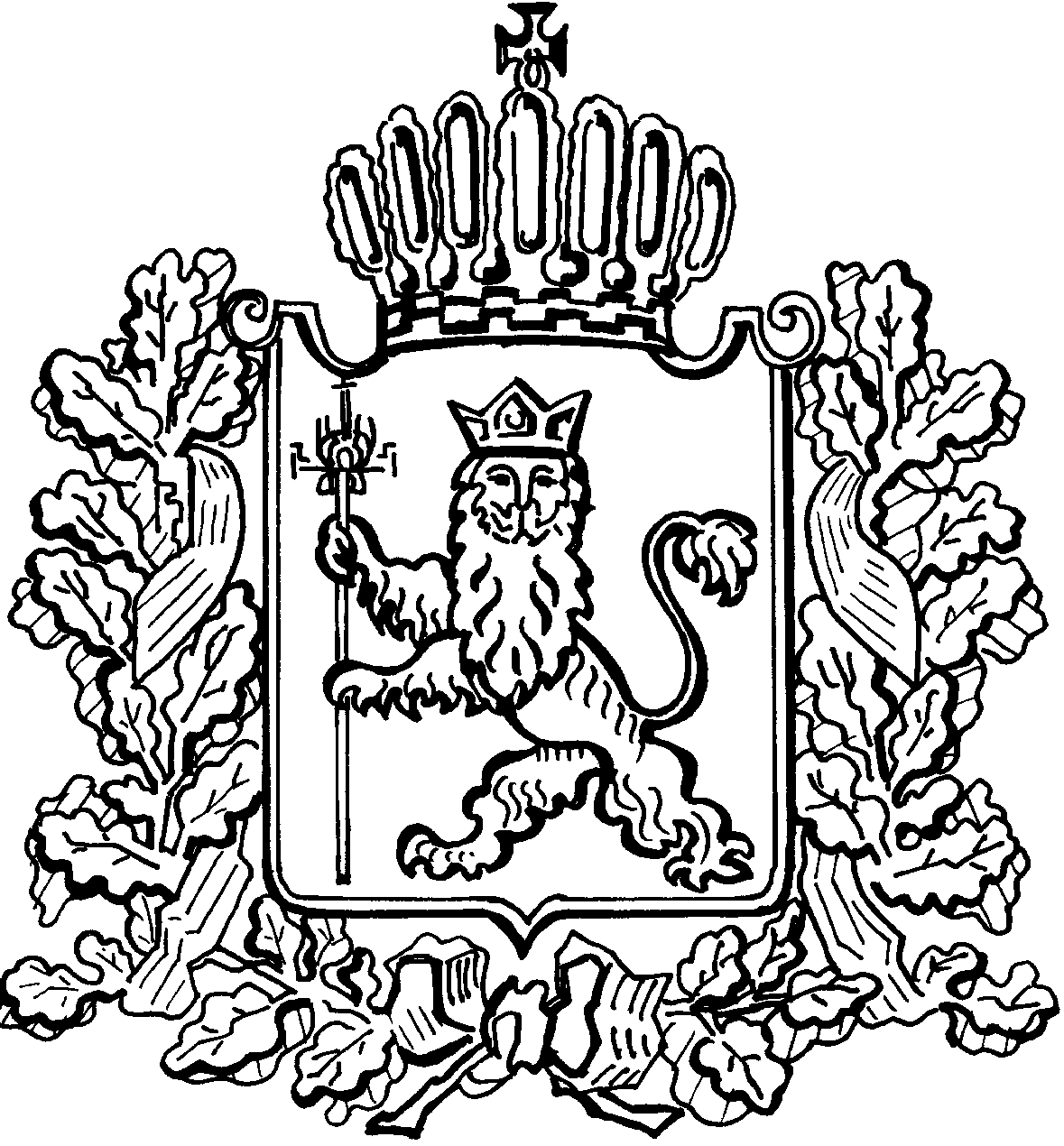 АДМИНИСТРАЦИЯ ВЛАДИМИРСКОЙ ОБЛАСТИДЕПАРТАМЕНТ ЦЕН И ТАРИФОВПОСТАНОВЛЕНИЕ 14.12.2017	                                                                                                № 57/17О внесении изменений в постановлениедепартамента цен и тарифов администрации Владимирской области от 30.11.2015 № 49/206 В соответствии с Федеральным законом от 27.07.2010 № 190-ФЗ «О теплоснабжении», постановлением Правительства Российской Федерации от 22.10.2012 № 1075 «О ценообразовании в сфере теплоснабжения», Методическими указаниями по расчету регулируемых цен (тарифов) в сфере теплоснабжения, утвержденными приказом Федеральной службы по тарифам от 13.06.2013 № 760-э, на основании протокола заседания правления департамента цен и тарифов администрации области от 14.12.2017 № 57 департамент цен и тарифов администрации области п о с т а н о в л я е т: 1. Внести изменения в постановление департамента цен и тарифов администрации Владимирской области от 30.11.2015 № 49/206 «О тарифах на тепловую энергию», изложив приложения №№ 1-5 к постановлению в следующей редакции согласно приложениям №№ 1-5. 2. Указанные в пункте 1 настоящего постановления изменения вступают в силу с 01 января 2018 года. 3. Настоящее постановление подлежит официальному опубликованию в средствах массовой информации.Директордепартамента цен и тарифовадминистрации Владимирской области                                             М.С.НовоселоваПриложение № 1к постановлению департамента цен и тарифов администрации Владимирской областиот 14.12.2017 № 57/17Тарифы на тепловую энергию (мощность) на коллекторах источника тепловой энергии(НДС не облагается)Примечания:<1> В том числе величина расходов на топливо, отнесенных на 1 Гкал тепловой энергии, отпускаемой в виде воды от источника тепловой энергии, - 875,30 руб./Гкал.<2> В том числе величина расходов на топливо, отнесенных на 1 Гкал тепловой энергии, отпускаемой в виде воды от источника тепловой энергии, - 887,31 руб./Гкал.<3> В том числе величина расходов на топливо, отнесенных на 1 Гкал тепловой энергии, отпускаемой в виде воды от источника тепловой энергии, - 906,98 руб./Гкал.<4> В том числе величина расходов на топливо, отнесенных на 1 Гкал тепловой энергии, отпускаемой в виде воды от источника тепловой энергии, - 938,25 руб./Гкал.Приложение № 2к постановлению департамента цен и тарифов администрации Владимирской областиот 14.12.2017 № 57/17 Тарифына тепловую энергию (мощность), поставляемую потребителям (по СЦТ от котельной по ул. Ковровская, д. 17)(НДС не облагается)<*> Выделяется в целях реализации пункта 6 статьи 168 Налогового кодекса Российской Федерации (часть вторая).Приложение № 3к постановлению департамента цен и тарифов администрации Владимирской областиот 14.12.2017 № 57/17 Тарифына тепловую энергию (мощность), поставляемую потребителям (по СЦТ от котельной по ул. Набережная, д. 8)(НДС не облагается)<*> Выделяется в целях реализации пункта 6 статьи 168 Налогового кодекса Российской Федерации (часть вторая).Приложение № 4к постановлению департамента цен и тарифов администрации Владимирской областиот 14.12.2017 № 57/17 Тарифына тепловую энергию (мощность), поставляемую потребителям (по СЦТ от котельной по ул. Володарского, д. 100)(НДС не облагается)<*> Выделяется в целях реализации пункта 6 статьи 168 Налогового кодекса Российской Федерации (часть вторая).Приложение № 5к постановлению департаментацен и тарифов администрацииВладимирской областиот 14.12.2017 № 57/17ДОЛГОСРОЧНЫЕ ПАРАМЕТРЫРЕГУЛИРОВАНИЯ, УСТАНАВЛИВАЕМЫЕ НА ДОЛГОСРОЧНЫЙ ПЕРИОДРЕГУЛИРОВАНИЯ ДЛЯ ФОРМИРОВАНИЯ ТАРИФОВ С ИСПОЛЬЗОВАНИЕММЕТОДА ИНДЕКСАЦИИ УСТАНОВЛЕННЫХ ТАРИФОВ(по СЦТ от котельной по ул. Ковровская, д. 17, по СЦТ от котельной по ул. Набережная, д. 8, по СЦТ от котельной по ул. Володарского, д. 100)№п/пНаименование регулируемой организацииВид тарифаГодВода1.МУП города Коврова «Жилищно-эксплуатационный трест»Для потребителей, в случае отсутствия дифференциации тарифов по схеме подключения Для потребителей, в случае отсутствия дифференциации тарифов по схеме подключения Для потребителей, в случае отсутствия дифференциации тарифов по схеме подключения 1.МУП города Коврова «Жилищно-эксплуатационный трест»одноставочный, руб./Гкал 01.01.2016 - 30.06.20161 689,52 <1>1.МУП города Коврова «Жилищно-эксплуатационный трест»одноставочный, руб./Гкал 01.07.2016 - 31.12.20161 681,12 <2>1.МУП города Коврова «Жилищно-эксплуатационный трест»одноставочный, руб./Гкал 01.01.2017 - 30.06.20171 681,12 <2>1.МУП города Коврова «Жилищно-эксплуатационный трест»одноставочный, руб./Гкал 01.07.2017 - 31.12.20171 710,50 <3>1.МУП города Коврова «Жилищно-эксплуатационный трест»одноставочный, руб./Гкал 01.01.2018 - 30.06.20181 710,50 <3>1.МУП города Коврова «Жилищно-эксплуатационный трест»одноставочный, руб./Гкал 01.07.2018 - 31.12.20181 817,89 <4>№п/пНаименование регулируемой организацииВид тарифаГодВода1.МУП города Коврова «Жилищно-эксплуатационный трест»Для потребителей, в случае отсутствия дифференциации тарифов по схеме подключенияДля потребителей, в случае отсутствия дифференциации тарифов по схеме подключенияДля потребителей, в случае отсутствия дифференциации тарифов по схеме подключения1.МУП города Коврова «Жилищно-эксплуатационный трест»одноставочный, руб./Гкал01.06.2016 - 30.06.20162 345,721.МУП города Коврова «Жилищно-эксплуатационный трест»одноставочный, руб./Гкал01.07.2016 - 31.12.20162 451,281.МУП города Коврова «Жилищно-эксплуатационный трест»одноставочный, руб./Гкал01.01.2017 - 30.06.20172 451,281.МУП города Коврова «Жилищно-эксплуатационный трест»одноставочный, руб./Гкал01.07.2017 - 31.12.20172 575,071.МУП города Коврова «Жилищно-эксплуатационный трест»одноставочный, руб./Гкал01.01.2018 - 30.06.20182 575,071.МУП города Коврова «Жилищно-эксплуатационный трест»одноставочный, руб./Гкал01.07.2018 - 31.12.20182 447,971.МУП города Коврова «Жилищно-эксплуатационный трест»Население (тарифы указываются с учетом НДС) <*>Население (тарифы указываются с учетом НДС) <*>Население (тарифы указываются с учетом НДС) <*>1.МУП города Коврова «Жилищно-эксплуатационный трест»одноставочный, руб./Гкал01.06.2016 - 30.06.20162 345,721.МУП города Коврова «Жилищно-эксплуатационный трест»одноставочный, руб./Гкал01.07.2016 - 31.12.20162 451,281.МУП города Коврова «Жилищно-эксплуатационный трест»одноставочный, руб./Гкал01.01.2017 - 30.06.20172 451,281.МУП города Коврова «Жилищно-эксплуатационный трест»одноставочный, руб./Гкал01.07.2017 - 31.12.20172 575,071.МУП города Коврова «Жилищно-эксплуатационный трест»одноставочный, руб./Гкал01.01.2018 - 30.06.20182 575,071.МУП города Коврова «Жилищно-эксплуатационный трест»одноставочный, руб./Гкал01.07.2018 - 31.12.20182 447,97№п/пНаименование регулируемой организацииВид тарифаГодВода1.МУП города Коврова «Жилищно-эксплуатационный трест»Для потребителей, в случае отсутствия дифференциации тарифов по схеме подключенияДля потребителей, в случае отсутствия дифференциации тарифов по схеме подключенияДля потребителей, в случае отсутствия дифференциации тарифов по схеме подключения1.МУП города Коврова «Жилищно-эксплуатационный трест»одноставочный, руб./Гкал01.06.2016 - 30.06.20162 345,721.МУП города Коврова «Жилищно-эксплуатационный трест»одноставочный, руб./Гкал01.07.2016 - 31.12.20162 451,281.МУП города Коврова «Жилищно-эксплуатационный трест»одноставочный, руб./Гкал01.01.2017 - 30.06.20172 451,281.МУП города Коврова «Жилищно-эксплуатационный трест»одноставочный, руб./Гкал01.07.2017 - 31.12.20172 575,071.МУП города Коврова «Жилищно-эксплуатационный трест»одноставочный, руб./Гкал01.01.2018 - 30.06.20182 575,071.МУП города Коврова «Жилищно-эксплуатационный трест»одноставочный, руб./Гкал01.07.2018 - 31.12.20182 447,971.МУП города Коврова «Жилищно-эксплуатационный трест»Население (тарифы указываются с учетом НДС) <*>Население (тарифы указываются с учетом НДС) <*>Население (тарифы указываются с учетом НДС) <*>1.МУП города Коврова «Жилищно-эксплуатационный трест»одноставочный, руб./Гкал01.06.2016 - 30.06.20162 345,721.МУП города Коврова «Жилищно-эксплуатационный трест»одноставочный, руб./Гкал01.07.2016 - 31.12.20162 451,281.МУП города Коврова «Жилищно-эксплуатационный трест»одноставочный, руб./Гкал01.01.2017 - 30.06.20172 451,281.МУП города Коврова «Жилищно-эксплуатационный трест»одноставочный, руб./Гкал01.07.2017 - 31.12.20172 575,071.МУП города Коврова «Жилищно-эксплуатационный трест»одноставочный, руб./Гкал01.01.2018 - 30.06.20182 575,071.МУП города Коврова «Жилищно-эксплуатационный трест»одноставочный, руб./Гкал01.07.2018 - 31.12.20182 447,97№п/пНаименование регулируемой организацииВид тарифаГодВода1.МУП города Коврова «Жилищно-эксплуатационный трест»Для потребителей, в случае отсутствия дифференциации тарифов по схеме подключенияДля потребителей, в случае отсутствия дифференциации тарифов по схеме подключенияДля потребителей, в случае отсутствия дифференциации тарифов по схеме подключения1.МУП города Коврова «Жилищно-эксплуатационный трест»одноставочный, руб./Гкал01.06.2016 - 30.06.20162 345,721.МУП города Коврова «Жилищно-эксплуатационный трест»одноставочный, руб./Гкал01.07.2016 - 31.12.20162 451,281.МУП города Коврова «Жилищно-эксплуатационный трест»одноставочный, руб./Гкал01.01.2017 - 30.06.20172 451,281.МУП города Коврова «Жилищно-эксплуатационный трест»одноставочный, руб./Гкал01.07.2017 - 31.12.20172 575,071.МУП города Коврова «Жилищно-эксплуатационный трест»одноставочный, руб./Гкал01.01.2018 - 30.06.20182 575,071.МУП города Коврова «Жилищно-эксплуатационный трест»одноставочный, руб./Гкал01.07.2018 - 31.12.20182 447,971.МУП города Коврова «Жилищно-эксплуатационный трест»Население (тарифы указываются с учетом НДС) <*>Население (тарифы указываются с учетом НДС) <*>Население (тарифы указываются с учетом НДС) <*>1.МУП города Коврова «Жилищно-эксплуатационный трест»одноставочный, руб./Гкал01.06.2016 - 30.06.20162 345,721.МУП города Коврова «Жилищно-эксплуатационный трест»одноставочный, руб./Гкал01.07.2016 - 31.12.20162 451,281.МУП города Коврова «Жилищно-эксплуатационный трест»одноставочный, руб./Гкал01.01.2017 - 30.06.20172 451,281.МУП города Коврова «Жилищно-эксплуатационный трест»одноставочный, руб./Гкал01.07.2017 - 31.12.20172 575,071.МУП города Коврова «Жилищно-эксплуатационный трест»одноставочный, руб./Гкал01.01.2018 - 30.06.20182 575,071.МУП города Коврова «Жилищно-эксплуатационный трест»одноставочный, руб./Гкал01.07.2018 - 31.12.20182 447,97№п/пНаименование регулируемой организацииГодБазовый уровень операционных расходовИндекс эффективности операционных расходовНормативный уровень прибылиУровень надежности теплоснабженияУровень надежности теплоснабженияПоказатели энергосбережения энергетической эффективностиПоказатели энергосбережения энергетической эффективностиПоказатели энергосбережения энергетической эффективностиРеализация программ в области энергосбережения и повышения энергетической эффективностиДинамика изменения расходов на топливо№п/пНаименование регулируемой организацииГодБазовый уровень операционных расходовИндекс эффективности операционных расходовНормативный уровень прибылиКоличество прекращений подачи тепловой энергии, теплоносителя в результате технологических нарушений на тепловых сетях на 1 км тепловых сетей,ед.Количество прекращений подачи тепловой энергии, теплоносителя в результате технологических нарушений на источниках тепловой энергии на 1 Гкал/час установленной мощности,ед.Удельный расход топлива на производство единицы тепловой энергии, отпускаемой с коллекторов источников тепловой энергии,кг у.т./ГкалВеличина технологических потерь при передаче тепловой энергии по тепловым сетям,Гкал/годВеличина технологических потерь при передаче теплоносителя по тепловым сетям,куб. м (т)/годРеализация программ в области энергосбережения и повышения энергетической эффективностиДинамика изменения расходов на топливо№п/пНаименование регулируемой организацииГодтыс. руб.%%1.МУП города Коврова «Жилищно-эксплуатационный трест»201619243,391,02,6500166,195285,354872,20--1.МУП города Коврова «Жилищно-эксплуатационный трест»2017-1,00,3900166,195285,354872,20--1.МУП города Коврова «Жилищно-эксплуатационный трест»2018-1,0-00166,195285,354872,20--